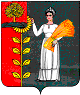 ПОСТАНОВЛЕНИЕАДМИНИСТРАЦИИ СЕЛЬСКОГО ПОСЕЛЕНИЯ СРЕДНЕМАТРЕНСКИЙ СЕЛЬСОВЕТ ДОБРИНСКОГО  МУНИЦИПАЛЬНОГО РАЙОНА ЛИПЕЦКОЙ ОБЛАСТИ09.08.2019					с.Средняя Матренка		           N 43О внесении изменений  в муниципальную программу сельского поселения Среднематренский сельсовет «Устойчивое развитие территории сельского поселения Среднематренский сельсовет на 2019-2024 годы»          В соответствии с постановлением администрации сельского поселения Среднематренский сельсовет от 17.10.2018г.  № 69 «О порядке разработки, реализации и проведения оценки эффективности муниципальных программ сельского поселения Среднематренский сельсовет Добринского муниципального района Липецкой области Российской Федерации» администрация сельского поселения Среднематренский сельсовет ПОСТАНОВЛЯЕТ:     1.Внести изменения  в муниципальную программу сельского поселения Среднематренский сельсовет «Устойчивое развитие территории сельского поселения Среднематренский сельсовет на 2019-2024 годы» (утв. постановлением № 70 от 17.10.2018г.,в редакции постановлений №84 от 24.12.2018г.,№12 от 26.03.2019г.,№19 от 10.04.2019г.,№30 от 04.06.2019г)(прилагается)    2.Постановление вступает в силу со дня его официального обнародования.    3.Контроль за выполнением настоящего постановления оставляю за собой. Глава администрации сельского поселения Среднематренский  сельсовет                                                Н.А.Гущина Внесены постановлением администрации сельского поселенияот 09.08.2019г  №  43Изменения  в муниципальную программу сельского поселения Среднематренский сельсовет «Устойчивое развитие территории сельского поселения Среднематренский сельсовет на 2019-2024 годы»Внести в муниципальную программу(утв. постановлением № 70 от 17.10.2018г.,в редакции постановлений №84 от 24.12.2018г., №12 от 26.03.2019г., №19 от 10.04.2019г.,№30 от 04.06.2019г.) следующие изменения:1) паспорт муниципальной программы изложить в следующей редакции:ПАСПОРТмуниципальной программы«Устойчивое развитие территории сельского поселении Среднематренский сельсовет на 2019-2024годы».2) в разделе 5 абзац 2 изложить в следующей редакции:Общий объем финансирования Программы за весь период реализации прогнозно составит10 243 124,00 рублей в том числе:             - подпрограммы « Обеспечение  населения качественной, развитой инфраструктурой и повышение уровня благоустройства территории сельского  поселения Среднематренский сельсовет» - предположительно 706 430руб.;- подпрограммы«Развитие  социальной сферы на территории  сельского поселения Среднематренский сельсовет» - предположительно9 121 704 руб.;           -подпрограммы «Обеспечение  безопасности  человека и природной среды на территории сельского  поселения Среднематренский сельсовет» - предположительно 20 000 руб.       - подпрограммы «Обеспечение реализации муниципальной политики  на территории сельского поселении Среднематренский сельсовет- предположительно 215 554 руб.       -подпрограммы ««Энергосбережение и энергетическая эффективность на территории сельского поселения Среднематренский сельсовет» -179 436 рублейКраткое описание ресурсного обеспечения Программы за счет средств бюджета поселения по годам реализации представлено в приложении 1 к Программе. Краткое описание финансирования на реализацию Программы за счет средств изисточников, не запрещенных действующим законодательством представлено в приложении 2 к Программе.5.Приложение 1 изложить в новой редакции согласно  Приложения 1 к изменениям;6.Приложение 2 изложить в новой редакции согласно  Приложения 2 к изменениям;  Приложение № 1 кмуниципальной программеСведения об индикаторах цели, показателях задач и объемах финансированиямуниципальной программы «Устойчивое развитие территории сельского поселения Среднематренский сельсовет на 2019-2024 годы»Приложение № 2 кмуниципальной программеПрогнозная оценка расходов по источникам ресурсного обеспечения нареализацию муниципальной программы«Устойчивое развитие территории сельского поселения Среднематренский сельсовет на 2019-2024 годы»2.внести в подпрограмму 1 следующие изменения:1) паспорт подпрограммы изложить в следующей редакции:П А С П О Р ТПодпрограммы«Обеспечение населения качественной, развитой инфраструктурой иповышение уровня благоустройства территории сельского поселенияСреднематренский сельсовет».Муниципальной программы «Устойчивое развитие территории сельского поселения Среднематренский сельсовет на 2019-2024 годы»В раздел 5 абзац 2 изложить в следующей редакции:Объем финансирования из местного бюджета и перечень мероприятий по реализации Подпрограммы будут уточняться ежегодно при формировании местного бюджета на очередной финансовый год.Прогнозируемая потребность в финансировании из местного бюджета для реализации данной Подпрограммы составит 706430,00руб., в том числе по годам:2019 г. – 299834,0 руб.,2020 г. – 153 298 руб.,2021 г. – 153 298 руб.,2022 г. – 0,00 руб.,2023 г. – 0,00 руб.,2024 г. – 100000,00 руб.,3. внести в подпрограмму 2 следующие изменения:1) паспорт подпрограммы изложить в следующей редакции:П А С П О Р ТПодпрограммы«Развитие социальной сферы на территории сельского поселенияСреднематренский сельсовет»Муниципальной программы «Устойчивое развитие территории сельского поселения Среднематренский сельсовет на 2019-2024 годы»2) в разделе 5 абзац 2 изложить в следующей редакции:Объем финансирования из местного бюджета и перечень мероприятий по реализации Подпрограммы будут уточняться ежегодно при формировании местного бюджета на очередной финансовый год.Прогнозируемая потребность в финансировании из местного бюджета для реализации данной Подпрограммы составит 9 121 704 руб., в том числе по годам:2019 г. – 1 876 504 руб.,2020 г. – 1 483 688 руб.,2021 г. – 1 376 512 руб.,2022 г. – 1 428 000 руб.,2023 г. – 1 478 500 руб.,2024 г. – 1 478 500 руб.,4.внести в подпрограмму 4 следующие изменения:1) паспорт подпрограммы изложить в следующей редакцииП А С П О Р ТПодпрограммы«Обеспечение реализации муниципальной политики на территории сельского поселения Среднематренский сельсовет »Муниципальной программы «Устойчивое развитие территории сельского поселения Среднематренский сельсовет на 2019-2024 годы»5. Обоснование объема финансовых ресурсов, необходимых для реализации подпрограммыИсточниками финансирования Подпрограммы могут являться собственные средства бюджета поселения, внебюджетные средства, а также средства в виде межбюджетных субсидий.Объем финансирования из местного бюджета и перечень мероприятий по реализации Подпрограммы будут уточняться ежегодно при формировании местного бюджета на очередной финансовый год.Прогнозируемая потребность в финансировании из местного бюджета для реализации данной Подпрограммы составит 215 554 руб., в том числе по годам:2019 г. – 22 259 руб.,2020 г. – 10 259 руб.,2021 г. – 10 259 руб.,2022 г. – 64 259 руб.,2023 г. – 54 259 руб.,2024 г. – 54 259 руб.,Ответственный исполнитель Администрация сельского поселение Среднематренский сельсовет Добринского муниципального района(далее – Среднематренский сельский совет)Сроки и этапы реализации муниципальной программы       2019 – 2024 годыПодпрограммы1.« Обеспечение  населения качественной, развитой инфраструктурой и повышение уровня благоустройства территории сельского  поселения Среднематренский сельсовет».2. «Развитие  социальной сферы на территории  сельского поселения Среднематренский сельсовет».3. «Обеспечение  безопасности  человека и природной среды на территории сельского  поселения Среднематренский сельсовет»4.«Обеспечение реализации муниципальной политики  на территории сельского поселении Среднематренский сельсовет»5. «Энергосбережение и энергетическая эффективность на территории сельского поселения Среднематренский сельсовет»Цели муниципальной программы1.Повышение качества жизни населения, его занятости и самозанятости, экономических, социальных и культурных возможностей на основе экономического и социального развития поселения2.Повышение энергетической эффективности на территории сельского поселения Среднематренский сельсоветИндикаторы цели- количество предприятий сферы культуры, коммунального хозяйства, расположенных на территории поселения, ед.;- создание новых рабочих мест, ед.;- темп роста налоговых поступлений, %;- количество площадок ТБО(сбора мусора), игровых площадок для детей, ед.;- количество дорог общего пользования с твердым покрытием, км.;-количество мероприятий по наглядной агитации в сфере безопасности по ГО и ЧС и пожарной безопасности, ед.;- количество пожарных водоемов и гидрантов , ед.;- количество мест отдыха, пляжей, ед.;- количество проживаемого населения, чел.;- ввод жилья, кв.м.;- количество муниципальных служащих прошедших повышение квалификации, чел. - количество энергосберегающих светильников уличного освещения,ед.;-количество оснащенными приборами учета электроэнергии ,ед.;Задачи  муниципальной программы1. Обеспечение жителей качественной инфраструктурой и услугами благоустройства.2. Сохранение и развитие спорта, культурного потенциала населения; 
3. Создание условий для безопасного проживания, работы и отдыха на территории поселения, сохранение и развитие природного потенциала поселения.4. Повышение эффективности и результативности деятельности органов местного самоуправления.5.Увеличение доли энергосберегающих светильников уличного освещения .6.Увеличение доли светильников уличного освещения , оснащенными приборами учета электроэнергии .Показатели задач1.1. Удельный вес дорог с твердым покрытием в общей протяженности дорог местного значения в пределах поселения, %.1.2. Доля протяженности освещенных частей улиц, проездов в их общей протяженности, %.1.3. Обеспеченность населения централизованным водоснабжением, %..2.1. Доля населения, систематически занимающегося физической культурой и спортом, %.2.2.Доля населения , участвующего в культурно-досуговых мероприятиях, %.3.1 Динамика сокращения деструктивных событий4.1. Удельный вес муниципальных служащих, имеющих высшее образование, %.4.2. Численность муниципальных служащих, прошедших курсы повышения квалификации, чел.4.3.Увеличение доли энергосберегающих светильников уличного освещения ед;4.4.Увеличение доли светильников уличного освещения , оснащенными приборами учета электроэнергии ед;Объемы финансирования за счет средств  бюджета сельского поселения всего, в том числе по годам реализации муниципальной программыОбъемы финансирования составляют за счет средств  местного бюджета -10 243124,0руб.из них:2019 год –2 378033руб.2020 год –1 647245 руб.2021 год –1 540 069руб2022 год –1 497 259руб2023 год –1 537 759руб2024 год –1 642 759рубОбъемы финансирования программы ежегодно уточняются при формировании местного бюджета на очередной финансовый год и плановый период.Дополнительными источниками финансирования могут быть средства федерального и областного бюджетов, средства частных инвесторов и иные привлеченные средства.Ожидаемые  результаты реализации муниципальнойпрограммы .В результате реализации программы к 2024 году предполагается:- повысить эффективность деятельности органа местного самоуправления;- повысить уровень пожарной безопасности;- повысить уровень жизни населения сельского поселения за счет комплексного благоустройства;- повысить уровень культуры населения, привлечь как можно больше населения к занятиям спортом. Экономия энергоресурсов;Снижение за период реализацию Подпрограммы затрат местного бюджета на оплату потребляемых энергетических ресурсов;Полный переход на приборный учет потребляемых энергетических ресурсов при расчетах администрации сельского поселения с энергоснабжающей организацией    за счет средств бюджетас/пНаименованиецелей,индикаторов,задач,показателей,подпрограмм,основныхмероприятий1 Ответственный  исполнитель,соисполнитель2Единица измеренияЗначения индикаторов,показателей и объемовфинансирования3Значения индикаторов,показателей и объемовфинансирования3Значения индикаторов,показателей и объемовфинансирования3Значения индикаторов,показателей и объемовфинансирования3Значения индикаторов,показателей и объемовфинансирования3Значения индикаторов,показателей и объемовфинансирования3Значения индикаторов,показателей и объемовфинансирования3Значения индикаторов,показателей и объемовфинансирования3Значения индикаторов,показателей и объемовфинансирования3Значения индикаторов,показателей и объемовфинансирования3Значения индикаторов,показателей и объемовфинансирования3Значения индикаторов,показателей и объемовфинансирования3Значения индикаторов,показателей и объемовфинансирования3Значения индикаторов,показателей и объемовфинансирования3Значения индикаторов,показателей и объемовфинансирования3Значения индикаторов,показателей и объемовфинансирования3Значения индикаторов,показателей и объемовфинансирования3Значения индикаторов,показателей и объемовфинансирования3Значения индикаторов,показателей и объемовфинансирования3   за счет средств бюджетас/пНаименованиецелей,индикаторов,задач,показателей,подпрограмм,основныхмероприятий1 Ответственный  исполнитель,соисполнитель2Единица измерения2018г.2018г.2018г.2018г.2018г.2019г. 2020 г.2021 г.2021 г.2021 г.2021 г.2022 г.2022 г.2022 г.2023г.2023г.2024 г.2024 г.123455555678888999101011111Цель муниципальной программы:  Повышение качества жизни населения, его занятости и самозанятости, экономических, социальных и культурных возможностей на основе экономического и социального развития поселения.Цель муниципальной программы:  Повышение качества жизни населения, его занятости и самозанятости, экономических, социальных и культурных возможностей на основе экономического и социального развития поселения.Цель муниципальной программы:  Повышение качества жизни населения, его занятости и самозанятости, экономических, социальных и культурных возможностей на основе экономического и социального развития поселения.Цель муниципальной программы:  Повышение качества жизни населения, его занятости и самозанятости, экономических, социальных и культурных возможностей на основе экономического и социального развития поселения.Цель муниципальной программы:  Повышение качества жизни населения, его занятости и самозанятости, экономических, социальных и культурных возможностей на основе экономического и социального развития поселения.Цель муниципальной программы:  Повышение качества жизни населения, его занятости и самозанятости, экономических, социальных и культурных возможностей на основе экономического и социального развития поселения.Цель муниципальной программы:  Повышение качества жизни населения, его занятости и самозанятости, экономических, социальных и культурных возможностей на основе экономического и социального развития поселения.Цель муниципальной программы:  Повышение качества жизни населения, его занятости и самозанятости, экономических, социальных и культурных возможностей на основе экономического и социального развития поселения.Цель муниципальной программы:  Повышение качества жизни населения, его занятости и самозанятости, экономических, социальных и культурных возможностей на основе экономического и социального развития поселения.Цель муниципальной программы:  Повышение качества жизни населения, его занятости и самозанятости, экономических, социальных и культурных возможностей на основе экономического и социального развития поселения.Цель муниципальной программы:  Повышение качества жизни населения, его занятости и самозанятости, экономических, социальных и культурных возможностей на основе экономического и социального развития поселения.Цель муниципальной программы:  Повышение качества жизни населения, его занятости и самозанятости, экономических, социальных и культурных возможностей на основе экономического и социального развития поселения.Цель муниципальной программы:  Повышение качества жизни населения, его занятости и самозанятости, экономических, социальных и культурных возможностей на основе экономического и социального развития поселения.Цель муниципальной программы:  Повышение качества жизни населения, его занятости и самозанятости, экономических, социальных и культурных возможностей на основе экономического и социального развития поселения.Цель муниципальной программы:  Повышение качества жизни населения, его занятости и самозанятости, экономических, социальных и культурных возможностей на основе экономического и социального развития поселения.Цель муниципальной программы:  Повышение качества жизни населения, его занятости и самозанятости, экономических, социальных и культурных возможностей на основе экономического и социального развития поселения.Цель муниципальной программы:  Повышение качества жизни населения, его занятости и самозанятости, экономических, социальных и культурных возможностей на основе экономического и социального развития поселения.Цель муниципальной программы:  Повышение качества жизни населения, его занятости и самозанятости, экономических, социальных и культурных возможностей на основе экономического и социального развития поселения.Цель муниципальной программы:  Повышение качества жизни населения, его занятости и самозанятости, экономических, социальных и культурных возможностей на основе экономического и социального развития поселения.Цель муниципальной программы:  Повышение качества жизни населения, его занятости и самозанятости, экономических, социальных и культурных возможностей на основе экономического и социального развития поселения.Цель муниципальной программы:  Повышение качества жизни населения, его занятости и самозанятости, экономических, социальных и культурных возможностей на основе экономического и социального развития поселения.Цель муниципальной программы:  Повышение качества жизни населения, его занятости и самозанятости, экономических, социальных и культурных возможностей на основе экономического и социального развития поселения.2Индикатор 1. Количество предприятий сферы культуры расположенных на территории поселенияАдминистрация сельского поселенияед.1111111111111111113Индикатор 2. Создание новых рабочих местАдминистрация сельского поселенияед.2222222222222222334Индикатор 3.Темп роста налоговых поступленийАдминистрация сельского поселения%3333333333344444445Индикатор 4. Количество площадок ТБО(сбора мусора), игровых площадок для детейАдминистрация сельского поселенияед.2222222222222222336Индикатор 5. Количество дорог общего пользования с твердым покрытиемАдминистрация сельского поселениякм.5,555,555,555,555,556,456,66,76,76,76,76,86,86,87,07,07,427,427Индикатор 6.Количество мероприятий по наглядной агитации в сфере безопасности по ГО и ЧС и пожарной безопасности.Администрация сельского поселенияед.2222222222233333338Индикатор 7. Количество пожарных водоемов и гидрантовАдминистрация сельского поселенияед.2222222222222222229Индикатор 8. Количество мест отдыха, пляжей.Администрация сельского поселенияед.11111111111111222210Индикатор 9. Количество проживаемого населения.Администрация сельского поселениячел.73873873873873874074875075075075075275275275375376076011Индикатор 10. Ввод жилья.Администрация сельского поселениякв.м.37037037037037037538038538538538539339339340040041041012Индикатор 11.Количество муниципальных служащих прошедших повышение квалификации,Администрация сельского поселениячел.22222222222222222213Задача 1 муниципальной программы:   Обеспечение жителей качественной инфраструктурой и услугами благоустройства.Задача 1 муниципальной программы:   Обеспечение жителей качественной инфраструктурой и услугами благоустройства.Задача 1 муниципальной программы:   Обеспечение жителей качественной инфраструктурой и услугами благоустройства.Задача 1 муниципальной программы:   Обеспечение жителей качественной инфраструктурой и услугами благоустройства.Задача 1 муниципальной программы:   Обеспечение жителей качественной инфраструктурой и услугами благоустройства.Задача 1 муниципальной программы:   Обеспечение жителей качественной инфраструктурой и услугами благоустройства.Задача 1 муниципальной программы:   Обеспечение жителей качественной инфраструктурой и услугами благоустройства.Задача 1 муниципальной программы:   Обеспечение жителей качественной инфраструктурой и услугами благоустройства.Задача 1 муниципальной программы:   Обеспечение жителей качественной инфраструктурой и услугами благоустройства.Задача 1 муниципальной программы:   Обеспечение жителей качественной инфраструктурой и услугами благоустройства.Задача 1 муниципальной программы:   Обеспечение жителей качественной инфраструктурой и услугами благоустройства.Задача 1 муниципальной программы:   Обеспечение жителей качественной инфраструктурой и услугами благоустройства.Задача 1 муниципальной программы:   Обеспечение жителей качественной инфраструктурой и услугами благоустройства.Задача 1 муниципальной программы:   Обеспечение жителей качественной инфраструктурой и услугами благоустройства.Задача 1 муниципальной программы:   Обеспечение жителей качественной инфраструктурой и услугами благоустройства.Задача 1 муниципальной программы:   Обеспечение жителей качественной инфраструктурой и услугами благоустройства.Задача 1 муниципальной программы:   Обеспечение жителей качественной инфраструктурой и услугами благоустройства.Задача 1 муниципальной программы:   Обеспечение жителей качественной инфраструктурой и услугами благоустройства.Задача 1 муниципальной программы:   Обеспечение жителей качественной инфраструктурой и услугами благоустройства.Задача 1 муниципальной программы:   Обеспечение жителей качественной инфраструктурой и услугами благоустройства.Задача 1 муниципальной программы:   Обеспечение жителей качественной инфраструктурой и услугами благоустройства.Задача 1 муниципальной программы:   Обеспечение жителей качественной инфраструктурой и услугами благоустройства.14Показатель 1 задачи 1. муниципальной программы: Удельный вес дорог с твердым покрытием в общей протяженности дорог местного значения в пределах поселенияАдминистрация сельского поселения%39,439,439,445,745,745,746,847,547,547,548,248,248,248,249,649,652,652,615Показатель 2 задачи 1. муниципальной программы: Доля протяженности освещенных частей улиц, проездов в их общей протяженностиАдминистрация сельского поселения%8585858585859090909095959595959510010016Показатель 3 задачи 1. муниципальной программы: Обеспеченность населения централизованным водоснабжениемАдминистрация сельского поселения%10010010010010010010010010010010010010010010010010010017Показатель 4 задачи 1. муниципальной программы: Обеспечение населения поселения централизованным газоснабжениемАдминистрация сельского поселения%10010010010010010010010010010010010010010010010010010018Подпрограмма 1. Обеспечение  населения качественной, развитой инфраструктурой и повышение уровня благоустройства территории сельского  поселения Среднематренский сельсовет.Подпрограмма 1. Обеспечение  населения качественной, развитой инфраструктурой и повышение уровня благоустройства территории сельского  поселения Среднематренский сельсовет.Подпрограмма 1. Обеспечение  населения качественной, развитой инфраструктурой и повышение уровня благоустройства территории сельского  поселения Среднематренский сельсовет.Подпрограмма 1. Обеспечение  населения качественной, развитой инфраструктурой и повышение уровня благоустройства территории сельского  поселения Среднематренский сельсовет.Подпрограмма 1. Обеспечение  населения качественной, развитой инфраструктурой и повышение уровня благоустройства территории сельского  поселения Среднематренский сельсовет.Подпрограмма 1. Обеспечение  населения качественной, развитой инфраструктурой и повышение уровня благоустройства территории сельского  поселения Среднематренский сельсовет.Подпрограмма 1. Обеспечение  населения качественной, развитой инфраструктурой и повышение уровня благоустройства территории сельского  поселения Среднематренский сельсовет.Подпрограмма 1. Обеспечение  населения качественной, развитой инфраструктурой и повышение уровня благоустройства территории сельского  поселения Среднематренский сельсовет.Подпрограмма 1. Обеспечение  населения качественной, развитой инфраструктурой и повышение уровня благоустройства территории сельского  поселения Среднематренский сельсовет.Подпрограмма 1. Обеспечение  населения качественной, развитой инфраструктурой и повышение уровня благоустройства территории сельского  поселения Среднематренский сельсовет.Подпрограмма 1. Обеспечение  населения качественной, развитой инфраструктурой и повышение уровня благоустройства территории сельского  поселения Среднематренский сельсовет.Подпрограмма 1. Обеспечение  населения качественной, развитой инфраструктурой и повышение уровня благоустройства территории сельского  поселения Среднематренский сельсовет.Подпрограмма 1. Обеспечение  населения качественной, развитой инфраструктурой и повышение уровня благоустройства территории сельского  поселения Среднематренский сельсовет.Подпрограмма 1. Обеспечение  населения качественной, развитой инфраструктурой и повышение уровня благоустройства территории сельского  поселения Среднематренский сельсовет.Подпрограмма 1. Обеспечение  населения качественной, развитой инфраструктурой и повышение уровня благоустройства территории сельского  поселения Среднематренский сельсовет.Подпрограмма 1. Обеспечение  населения качественной, развитой инфраструктурой и повышение уровня благоустройства территории сельского  поселения Среднематренский сельсовет.Подпрограмма 1. Обеспечение  населения качественной, развитой инфраструктурой и повышение уровня благоустройства территории сельского  поселения Среднематренский сельсовет.Подпрограмма 1. Обеспечение  населения качественной, развитой инфраструктурой и повышение уровня благоустройства территории сельского  поселения Среднематренский сельсовет.Подпрограмма 1. Обеспечение  населения качественной, развитой инфраструктурой и повышение уровня благоустройства территории сельского  поселения Среднематренский сельсовет.Подпрограмма 1. Обеспечение  населения качественной, развитой инфраструктурой и повышение уровня благоустройства территории сельского  поселения Среднематренский сельсовет.Подпрограмма 1. Обеспечение  населения качественной, развитой инфраструктурой и повышение уровня благоустройства территории сельского  поселения Среднематренский сельсовет.Подпрограмма 1. Обеспечение  населения качественной, развитой инфраструктурой и повышение уровня благоустройства территории сельского  поселения Среднематренский сельсовет.19Задача1 подпрограммы 1.   Модернизация дорожной и коммунальной инфраструктурыЗадача1 подпрограммы 1.   Модернизация дорожной и коммунальной инфраструктурыЗадача1 подпрограммы 1.   Модернизация дорожной и коммунальной инфраструктурыЗадача1 подпрограммы 1.   Модернизация дорожной и коммунальной инфраструктурыЗадача1 подпрограммы 1.   Модернизация дорожной и коммунальной инфраструктурыЗадача1 подпрограммы 1.   Модернизация дорожной и коммунальной инфраструктурыЗадача1 подпрограммы 1.   Модернизация дорожной и коммунальной инфраструктурыЗадача1 подпрограммы 1.   Модернизация дорожной и коммунальной инфраструктурыЗадача1 подпрограммы 1.   Модернизация дорожной и коммунальной инфраструктурыЗадача1 подпрограммы 1.   Модернизация дорожной и коммунальной инфраструктурыЗадача1 подпрограммы 1.   Модернизация дорожной и коммунальной инфраструктурыЗадача1 подпрограммы 1.   Модернизация дорожной и коммунальной инфраструктурыЗадача1 подпрограммы 1.   Модернизация дорожной и коммунальной инфраструктурыЗадача1 подпрограммы 1.   Модернизация дорожной и коммунальной инфраструктурыЗадача1 подпрограммы 1.   Модернизация дорожной и коммунальной инфраструктурыЗадача1 подпрограммы 1.   Модернизация дорожной и коммунальной инфраструктурыЗадача1 подпрограммы 1.   Модернизация дорожной и коммунальной инфраструктурыЗадача1 подпрограммы 1.   Модернизация дорожной и коммунальной инфраструктурыЗадача1 подпрограммы 1.   Модернизация дорожной и коммунальной инфраструктурыЗадача1 подпрограммы 1.   Модернизация дорожной и коммунальной инфраструктурыЗадача1 подпрограммы 1.   Модернизация дорожной и коммунальной инфраструктурыЗадача1 подпрограммы 1.   Модернизация дорожной и коммунальной инфраструктуры20Показатель 1 задачи 1 подпрограммы 1Содержание инфраструктуры  сельского поселенияАдминистрация сельского поселениякм.0,50,50,50,50,30,30,30,30,30,30,30,30,30,30,30,30,30,321Основное мероприятие1 задачи 1 подпрограммы 1. Содержание инфраструктуры  сельского поселенияруб.ХХХХ100 000100 00022Задача 2 подпрограммы 1. Обеспечение проведения  мероприятий по благоустройству территории поселения.Задача 2 подпрограммы 1. Обеспечение проведения  мероприятий по благоустройству территории поселения.Задача 2 подпрограммы 1. Обеспечение проведения  мероприятий по благоустройству территории поселения.Задача 2 подпрограммы 1. Обеспечение проведения  мероприятий по благоустройству территории поселения.Задача 2 подпрограммы 1. Обеспечение проведения  мероприятий по благоустройству территории поселения.Задача 2 подпрограммы 1. Обеспечение проведения  мероприятий по благоустройству территории поселения.Задача 2 подпрограммы 1. Обеспечение проведения  мероприятий по благоустройству территории поселения.Задача 2 подпрограммы 1. Обеспечение проведения  мероприятий по благоустройству территории поселения.Задача 2 подпрограммы 1. Обеспечение проведения  мероприятий по благоустройству территории поселения.Задача 2 подпрограммы 1. Обеспечение проведения  мероприятий по благоустройству территории поселения.Задача 2 подпрограммы 1. Обеспечение проведения  мероприятий по благоустройству территории поселения.Задача 2 подпрограммы 1. Обеспечение проведения  мероприятий по благоустройству территории поселения.Задача 2 подпрограммы 1. Обеспечение проведения  мероприятий по благоустройству территории поселения.Задача 2 подпрограммы 1. Обеспечение проведения  мероприятий по благоустройству территории поселения.Задача 2 подпрограммы 1. Обеспечение проведения  мероприятий по благоустройству территории поселения.Задача 2 подпрограммы 1. Обеспечение проведения  мероприятий по благоустройству территории поселения.Задача 2 подпрограммы 1. Обеспечение проведения  мероприятий по благоустройству территории поселения.Задача 2 подпрограммы 1. Обеспечение проведения  мероприятий по благоустройству территории поселения.Задача 2 подпрограммы 1. Обеспечение проведения  мероприятий по благоустройству территории поселения.Задача 2 подпрограммы 1. Обеспечение проведения  мероприятий по благоустройству территории поселения.Задача 2 подпрограммы 1. Обеспечение проведения  мероприятий по благоустройству территории поселения.Задача 2 подпрограммы 1. Обеспечение проведения  мероприятий по благоустройству территории поселения.24Показатель 1 задачи 2 подпрограммы 1Протяженность освещенных  частей улиц, проездовАдминистрация сельского поселениякм.    14,1    14,1    14,1    14,114,114,114,114,114,114,114,114,114,114,114,114,114,114,114,125Основное мероприятие 2  задачи 2 подпрограммы 1Текущие расходы на содержание и поддержание в рабочем состоянии систем уличного освещения сельского поселенияруб.ХХХХ156 298156 298153 298153 298153 298153 298153 298153 29826Показатель 2 задачи 2 подпрограммы 1Установка и обустройство детских и спортивных площадок. Администрация сельского поселенияед.22221127Показатель 3 задачи 2 подпрограммы 1Приобретение контейнеров для мусора.Администрация сельского поселенияшт.1515151510101028Основное мероприятие 3 задачи 2 подпрограммы 1Организация ритуальных услуг и содержание мест захороненияАдминистрация сельского поселенияруб.ХХХХ1000100029Основное мероприятие 4 задачи 2 подпрограммы 1Организация благоустройства территории сельского поселенияРасходы по благоустройству территории сельского поселения на условиях софинансирования с областным бюджетомруб.ХХХХ112071120730Основное мероприятие 5 задачи 2 подпрограммы 1Прочие мероприятия по благоустройству сельского поселенияруб.ХХХХ131 329131 32931Итого по подпрограмме 1Хруб.ХХХХ299834299834153 298153 298153 298153 298153 298153 298153 29810000010000032Задача 2 муниципальной программы:   Сохранение и развитие спорта, культурного потенциала населения.Задача 2 муниципальной программы:   Сохранение и развитие спорта, культурного потенциала населения.Задача 2 муниципальной программы:   Сохранение и развитие спорта, культурного потенциала населения.Задача 2 муниципальной программы:   Сохранение и развитие спорта, культурного потенциала населения.Задача 2 муниципальной программы:   Сохранение и развитие спорта, культурного потенциала населения.Задача 2 муниципальной программы:   Сохранение и развитие спорта, культурного потенциала населения.Задача 2 муниципальной программы:   Сохранение и развитие спорта, культурного потенциала населения.Задача 2 муниципальной программы:   Сохранение и развитие спорта, культурного потенциала населения.Задача 2 муниципальной программы:   Сохранение и развитие спорта, культурного потенциала населения.Задача 2 муниципальной программы:   Сохранение и развитие спорта, культурного потенциала населения.Задача 2 муниципальной программы:   Сохранение и развитие спорта, культурного потенциала населения.Задача 2 муниципальной программы:   Сохранение и развитие спорта, культурного потенциала населения.Задача 2 муниципальной программы:   Сохранение и развитие спорта, культурного потенциала населения.Задача 2 муниципальной программы:   Сохранение и развитие спорта, культурного потенциала населения.Задача 2 муниципальной программы:   Сохранение и развитие спорта, культурного потенциала населения.Задача 2 муниципальной программы:   Сохранение и развитие спорта, культурного потенциала населения.Задача 2 муниципальной программы:   Сохранение и развитие спорта, культурного потенциала населения.Задача 2 муниципальной программы:   Сохранение и развитие спорта, культурного потенциала населения.Задача 2 муниципальной программы:   Сохранение и развитие спорта, культурного потенциала населения.Задача 2 муниципальной программы:   Сохранение и развитие спорта, культурного потенциала населения.Задача 2 муниципальной программы:   Сохранение и развитие спорта, культурного потенциала населения.Задача 2 муниципальной программы:   Сохранение и развитие спорта, культурного потенциала населения.33Показатель 1 задачи 2 муниципальной программы.Доля населения , систематически занимающегося физической культурой и спортомАдминистрация сельского поселения%        38        38        38        3839,239,241,741,741,744,644,644,644,647,547,551,251,254,854,834Показатель 2 задачи 2 муниципальной программы.Доля населения, участвующего в культурно-досуговых мероприятияхАдминистрация сельского поселения%5050505055555656565757575758585959606035Подпрограмма 2. Развитие социальной сферы на территории сельского поселения Среднематренский сельсоветПодпрограмма 2. Развитие социальной сферы на территории сельского поселения Среднематренский сельсоветПодпрограмма 2. Развитие социальной сферы на территории сельского поселения Среднематренский сельсоветПодпрограмма 2. Развитие социальной сферы на территории сельского поселения Среднематренский сельсоветПодпрограмма 2. Развитие социальной сферы на территории сельского поселения Среднематренский сельсоветПодпрограмма 2. Развитие социальной сферы на территории сельского поселения Среднематренский сельсоветПодпрограмма 2. Развитие социальной сферы на территории сельского поселения Среднематренский сельсоветПодпрограмма 2. Развитие социальной сферы на территории сельского поселения Среднематренский сельсоветПодпрограмма 2. Развитие социальной сферы на территории сельского поселения Среднематренский сельсоветПодпрограмма 2. Развитие социальной сферы на территории сельского поселения Среднематренский сельсоветПодпрограмма 2. Развитие социальной сферы на территории сельского поселения Среднематренский сельсоветПодпрограмма 2. Развитие социальной сферы на территории сельского поселения Среднематренский сельсоветПодпрограмма 2. Развитие социальной сферы на территории сельского поселения Среднематренский сельсоветПодпрограмма 2. Развитие социальной сферы на территории сельского поселения Среднематренский сельсоветПодпрограмма 2. Развитие социальной сферы на территории сельского поселения Среднематренский сельсоветПодпрограмма 2. Развитие социальной сферы на территории сельского поселения Среднематренский сельсоветПодпрограмма 2. Развитие социальной сферы на территории сельского поселения Среднематренский сельсоветПодпрограмма 2. Развитие социальной сферы на территории сельского поселения Среднематренский сельсоветПодпрограмма 2. Развитие социальной сферы на территории сельского поселения Среднематренский сельсоветПодпрограмма 2. Развитие социальной сферы на территории сельского поселения Среднематренский сельсоветПодпрограмма 2. Развитие социальной сферы на территории сельского поселения Среднематренский сельсоветПодпрограмма 2. Развитие социальной сферы на территории сельского поселения Среднематренский сельсовет36Задача 1 подпрограммы 2. Создание условий для формирования духовно-нравственного и здорового образа   Задача 1 подпрограммы 2. Создание условий для формирования духовно-нравственного и здорового образа   Задача 1 подпрограммы 2. Создание условий для формирования духовно-нравственного и здорового образа   Задача 1 подпрограммы 2. Создание условий для формирования духовно-нравственного и здорового образа   Задача 1 подпрограммы 2. Создание условий для формирования духовно-нравственного и здорового образа   Задача 1 подпрограммы 2. Создание условий для формирования духовно-нравственного и здорового образа   Задача 1 подпрограммы 2. Создание условий для формирования духовно-нравственного и здорового образа   Задача 1 подпрограммы 2. Создание условий для формирования духовно-нравственного и здорового образа   Задача 1 подпрограммы 2. Создание условий для формирования духовно-нравственного и здорового образа   Задача 1 подпрограммы 2. Создание условий для формирования духовно-нравственного и здорового образа   Задача 1 подпрограммы 2. Создание условий для формирования духовно-нравственного и здорового образа   Задача 1 подпрограммы 2. Создание условий для формирования духовно-нравственного и здорового образа   Задача 1 подпрограммы 2. Создание условий для формирования духовно-нравственного и здорового образа   Задача 1 подпрограммы 2. Создание условий для формирования духовно-нравственного и здорового образа   Задача 1 подпрограммы 2. Создание условий для формирования духовно-нравственного и здорового образа   Задача 1 подпрограммы 2. Создание условий для формирования духовно-нравственного и здорового образа   Задача 1 подпрограммы 2. Создание условий для формирования духовно-нравственного и здорового образа   Задача 1 подпрограммы 2. Создание условий для формирования духовно-нравственного и здорового образа   Задача 1 подпрограммы 2. Создание условий для формирования духовно-нравственного и здорового образа   Задача 1 подпрограммы 2. Создание условий для формирования духовно-нравственного и здорового образа   Задача 1 подпрограммы 2. Создание условий для формирования духовно-нравственного и здорового образа   Задача 1 подпрограммы 2. Создание условий для формирования духовно-нравственного и здорового образа   37Показатель 1 задачи 1 подпрограммы 2Количество мероприятий, направленных на физическое развитие, пропаганду здорового образа жизни.Администрация сельского поселенияед.22222222333333344444438Основное мероприятие 1 задачи 1 подпрограммы 2Создание условий и проведение мероприятий, направленных на развитие физической культуры и массового спорта в сельском поселениируб.Х5 0005 0005 0005 00039Задача 2 подпрограммы 2. Поддержка и развитие творческого потенциала сельского поселения. Задача 2 подпрограммы 2. Поддержка и развитие творческого потенциала сельского поселения. Задача 2 подпрограммы 2. Поддержка и развитие творческого потенциала сельского поселения. Задача 2 подпрограммы 2. Поддержка и развитие творческого потенциала сельского поселения. Задача 2 подпрограммы 2. Поддержка и развитие творческого потенциала сельского поселения. Задача 2 подпрограммы 2. Поддержка и развитие творческого потенциала сельского поселения. Задача 2 подпрограммы 2. Поддержка и развитие творческого потенциала сельского поселения. Задача 2 подпрограммы 2. Поддержка и развитие творческого потенциала сельского поселения. Задача 2 подпрограммы 2. Поддержка и развитие творческого потенциала сельского поселения. Задача 2 подпрограммы 2. Поддержка и развитие творческого потенциала сельского поселения. Задача 2 подпрограммы 2. Поддержка и развитие творческого потенциала сельского поселения. Задача 2 подпрограммы 2. Поддержка и развитие творческого потенциала сельского поселения. Задача 2 подпрограммы 2. Поддержка и развитие творческого потенциала сельского поселения. Задача 2 подпрограммы 2. Поддержка и развитие творческого потенциала сельского поселения. Задача 2 подпрограммы 2. Поддержка и развитие творческого потенциала сельского поселения. Задача 2 подпрограммы 2. Поддержка и развитие творческого потенциала сельского поселения. Задача 2 подпрограммы 2. Поддержка и развитие творческого потенциала сельского поселения. Задача 2 подпрограммы 2. Поддержка и развитие творческого потенциала сельского поселения. Задача 2 подпрограммы 2. Поддержка и развитие творческого потенциала сельского поселения. Задача 2 подпрограммы 2. Поддержка и развитие творческого потенциала сельского поселения. Задача 2 подпрограммы 2. Поддержка и развитие творческого потенциала сельского поселения. Задача 2 подпрограммы 2. Поддержка и развитие творческого потенциала сельского поселения. 40Показатель 1 задачи 2 подпрограммы 2Количество проводимых культурно-досуговых мероприятий .Администрация сельского поселенияед.22522522622622622622722722722822822822822922923023023123141Показатель 2 задачи 2 подпрограммы 2.Доля населения , принимавшего участие в культурно-массовых мероприятияхАдминистрация сельского поселения%    50    50555555555656565757575758585959606042Основное мероприятие 2  задачи 2 подпрограммы 2Расходы на реализацию мероприятий направленных на осуществление капитального ремонта и бюджетных инвестиций в объекты муниципальной собственности2.1Капитальный ремонт крыши здания МАУК «Среднематренский ПЦК»2.2Капитальный ремонт (замена оконных и дверных блоков, отделка фасадов) здания МАУК «Среднематренский ПЦК»2.3 Строительный контроль капитального ремонта здания руб.ХХ3149271727801139772817031492717278011397728170314927172780113977281703149271727801139772817043Основное мероприятие 3  задачи 2 подпрограммы 2Создание условий и проведение мероприятий, направленных на развитие культуры сельского поселенияруб.     Х     Х1561577156157715615771561577148368814836881483688137651213765121376512137651214280001428000147350014735001473500147350044Итого по подпрограмме 2Хруб.      Х      Х1876504187650418765041876504148368814836881483688137651213765121376512137651214280001428000147850014785001478500147850045 Задача 3 муниципальной программы:  Создание условий для безопасного проживания , работы и отдыха на территории поселения, сохранение и развитие природного потенциала поселения.  Задача 3 муниципальной программы:  Создание условий для безопасного проживания , работы и отдыха на территории поселения, сохранение и развитие природного потенциала поселения.  Задача 3 муниципальной программы:  Создание условий для безопасного проживания , работы и отдыха на территории поселения, сохранение и развитие природного потенциала поселения.  Задача 3 муниципальной программы:  Создание условий для безопасного проживания , работы и отдыха на территории поселения, сохранение и развитие природного потенциала поселения.  Задача 3 муниципальной программы:  Создание условий для безопасного проживания , работы и отдыха на территории поселения, сохранение и развитие природного потенциала поселения.  Задача 3 муниципальной программы:  Создание условий для безопасного проживания , работы и отдыха на территории поселения, сохранение и развитие природного потенциала поселения.  Задача 3 муниципальной программы:  Создание условий для безопасного проживания , работы и отдыха на территории поселения, сохранение и развитие природного потенциала поселения.  Задача 3 муниципальной программы:  Создание условий для безопасного проживания , работы и отдыха на территории поселения, сохранение и развитие природного потенциала поселения.  Задача 3 муниципальной программы:  Создание условий для безопасного проживания , работы и отдыха на территории поселения, сохранение и развитие природного потенциала поселения.  Задача 3 муниципальной программы:  Создание условий для безопасного проживания , работы и отдыха на территории поселения, сохранение и развитие природного потенциала поселения.  Задача 3 муниципальной программы:  Создание условий для безопасного проживания , работы и отдыха на территории поселения, сохранение и развитие природного потенциала поселения.  Задача 3 муниципальной программы:  Создание условий для безопасного проживания , работы и отдыха на территории поселения, сохранение и развитие природного потенциала поселения.  Задача 3 муниципальной программы:  Создание условий для безопасного проживания , работы и отдыха на территории поселения, сохранение и развитие природного потенциала поселения.  Задача 3 муниципальной программы:  Создание условий для безопасного проживания , работы и отдыха на территории поселения, сохранение и развитие природного потенциала поселения.  Задача 3 муниципальной программы:  Создание условий для безопасного проживания , работы и отдыха на территории поселения, сохранение и развитие природного потенциала поселения.  Задача 3 муниципальной программы:  Создание условий для безопасного проживания , работы и отдыха на территории поселения, сохранение и развитие природного потенциала поселения.  Задача 3 муниципальной программы:  Создание условий для безопасного проживания , работы и отдыха на территории поселения, сохранение и развитие природного потенциала поселения.  Задача 3 муниципальной программы:  Создание условий для безопасного проживания , работы и отдыха на территории поселения, сохранение и развитие природного потенциала поселения.  Задача 3 муниципальной программы:  Создание условий для безопасного проживания , работы и отдыха на территории поселения, сохранение и развитие природного потенциала поселения.  Задача 3 муниципальной программы:  Создание условий для безопасного проживания , работы и отдыха на территории поселения, сохранение и развитие природного потенциала поселения.  Задача 3 муниципальной программы:  Создание условий для безопасного проживания , работы и отдыха на территории поселения, сохранение и развитие природного потенциала поселения.  Задача 3 муниципальной программы:  Создание условий для безопасного проживания , работы и отдыха на территории поселения, сохранение и развитие природного потенциала поселения. 46Показатель 1 задачи 3муниципальной программы.Динамика сокращения деструктивных событийАдминистрация сельского поселения%222222222333333333347Подпрограмма 3. Обеспечение безопасности человека и природной среды на территории сельского поселения Среднематренский сельсоветПодпрограмма 3. Обеспечение безопасности человека и природной среды на территории сельского поселения Среднематренский сельсоветПодпрограмма 3. Обеспечение безопасности человека и природной среды на территории сельского поселения Среднематренский сельсоветПодпрограмма 3. Обеспечение безопасности человека и природной среды на территории сельского поселения Среднематренский сельсоветПодпрограмма 3. Обеспечение безопасности человека и природной среды на территории сельского поселения Среднематренский сельсоветПодпрограмма 3. Обеспечение безопасности человека и природной среды на территории сельского поселения Среднематренский сельсоветПодпрограмма 3. Обеспечение безопасности человека и природной среды на территории сельского поселения Среднематренский сельсоветПодпрограмма 3. Обеспечение безопасности человека и природной среды на территории сельского поселения Среднематренский сельсоветПодпрограмма 3. Обеспечение безопасности человека и природной среды на территории сельского поселения Среднематренский сельсоветПодпрограмма 3. Обеспечение безопасности человека и природной среды на территории сельского поселения Среднематренский сельсоветПодпрограмма 3. Обеспечение безопасности человека и природной среды на территории сельского поселения Среднематренский сельсоветПодпрограмма 3. Обеспечение безопасности человека и природной среды на территории сельского поселения Среднематренский сельсоветПодпрограмма 3. Обеспечение безопасности человека и природной среды на территории сельского поселения Среднематренский сельсоветПодпрограмма 3. Обеспечение безопасности человека и природной среды на территории сельского поселения Среднематренский сельсоветПодпрограмма 3. Обеспечение безопасности человека и природной среды на территории сельского поселения Среднематренский сельсоветПодпрограмма 3. Обеспечение безопасности человека и природной среды на территории сельского поселения Среднематренский сельсоветПодпрограмма 3. Обеспечение безопасности человека и природной среды на территории сельского поселения Среднематренский сельсоветПодпрограмма 3. Обеспечение безопасности человека и природной среды на территории сельского поселения Среднематренский сельсоветПодпрограмма 3. Обеспечение безопасности человека и природной среды на территории сельского поселения Среднематренский сельсоветПодпрограмма 3. Обеспечение безопасности человека и природной среды на территории сельского поселения Среднематренский сельсоветПодпрограмма 3. Обеспечение безопасности человека и природной среды на территории сельского поселения Среднематренский сельсоветПодпрограмма 3. Обеспечение безопасности человека и природной среды на территории сельского поселения Среднематренский сельсовет48Задача 1 подпрограммы 3 . Обеспечение проведения мероприятий по ГО и защите населения от ЧС природного и техногенного характера, пожарной безопасности, безопасности людей на водных объектах, сохранение окружающей среды.Задача 1 подпрограммы 3 . Обеспечение проведения мероприятий по ГО и защите населения от ЧС природного и техногенного характера, пожарной безопасности, безопасности людей на водных объектах, сохранение окружающей среды.Задача 1 подпрограммы 3 . Обеспечение проведения мероприятий по ГО и защите населения от ЧС природного и техногенного характера, пожарной безопасности, безопасности людей на водных объектах, сохранение окружающей среды.Задача 1 подпрограммы 3 . Обеспечение проведения мероприятий по ГО и защите населения от ЧС природного и техногенного характера, пожарной безопасности, безопасности людей на водных объектах, сохранение окружающей среды.Задача 1 подпрограммы 3 . Обеспечение проведения мероприятий по ГО и защите населения от ЧС природного и техногенного характера, пожарной безопасности, безопасности людей на водных объектах, сохранение окружающей среды.Задача 1 подпрограммы 3 . Обеспечение проведения мероприятий по ГО и защите населения от ЧС природного и техногенного характера, пожарной безопасности, безопасности людей на водных объектах, сохранение окружающей среды.Задача 1 подпрограммы 3 . Обеспечение проведения мероприятий по ГО и защите населения от ЧС природного и техногенного характера, пожарной безопасности, безопасности людей на водных объектах, сохранение окружающей среды.Задача 1 подпрограммы 3 . Обеспечение проведения мероприятий по ГО и защите населения от ЧС природного и техногенного характера, пожарной безопасности, безопасности людей на водных объектах, сохранение окружающей среды.Задача 1 подпрограммы 3 . Обеспечение проведения мероприятий по ГО и защите населения от ЧС природного и техногенного характера, пожарной безопасности, безопасности людей на водных объектах, сохранение окружающей среды.Задача 1 подпрограммы 3 . Обеспечение проведения мероприятий по ГО и защите населения от ЧС природного и техногенного характера, пожарной безопасности, безопасности людей на водных объектах, сохранение окружающей среды.Задача 1 подпрограммы 3 . Обеспечение проведения мероприятий по ГО и защите населения от ЧС природного и техногенного характера, пожарной безопасности, безопасности людей на водных объектах, сохранение окружающей среды.Задача 1 подпрограммы 3 . Обеспечение проведения мероприятий по ГО и защите населения от ЧС природного и техногенного характера, пожарной безопасности, безопасности людей на водных объектах, сохранение окружающей среды.Задача 1 подпрограммы 3 . Обеспечение проведения мероприятий по ГО и защите населения от ЧС природного и техногенного характера, пожарной безопасности, безопасности людей на водных объектах, сохранение окружающей среды.Задача 1 подпрограммы 3 . Обеспечение проведения мероприятий по ГО и защите населения от ЧС природного и техногенного характера, пожарной безопасности, безопасности людей на водных объектах, сохранение окружающей среды.Задача 1 подпрограммы 3 . Обеспечение проведения мероприятий по ГО и защите населения от ЧС природного и техногенного характера, пожарной безопасности, безопасности людей на водных объектах, сохранение окружающей среды.Задача 1 подпрограммы 3 . Обеспечение проведения мероприятий по ГО и защите населения от ЧС природного и техногенного характера, пожарной безопасности, безопасности людей на водных объектах, сохранение окружающей среды.Задача 1 подпрограммы 3 . Обеспечение проведения мероприятий по ГО и защите населения от ЧС природного и техногенного характера, пожарной безопасности, безопасности людей на водных объектах, сохранение окружающей среды.Задача 1 подпрограммы 3 . Обеспечение проведения мероприятий по ГО и защите населения от ЧС природного и техногенного характера, пожарной безопасности, безопасности людей на водных объектах, сохранение окружающей среды.Задача 1 подпрограммы 3 . Обеспечение проведения мероприятий по ГО и защите населения от ЧС природного и техногенного характера, пожарной безопасности, безопасности людей на водных объектах, сохранение окружающей среды.Задача 1 подпрограммы 3 . Обеспечение проведения мероприятий по ГО и защите населения от ЧС природного и техногенного характера, пожарной безопасности, безопасности людей на водных объектах, сохранение окружающей среды.Задача 1 подпрограммы 3 . Обеспечение проведения мероприятий по ГО и защите населения от ЧС природного и техногенного характера, пожарной безопасности, безопасности людей на водных объектах, сохранение окружающей среды.Задача 1 подпрограммы 3 . Обеспечение проведения мероприятий по ГО и защите населения от ЧС природного и техногенного характера, пожарной безопасности, безопасности людей на водных объектах, сохранение окружающей среды.49Показатель 1 задачи 1 подпрограммы 3Доля населения, охваченного системой оповещения в случае возникновения ЧС.Администрация сельского поселения%6060606070707070707575757575758080808050Показатель 2 задачи 1 подпрограммы 3Доля затрат бюджета поселения на мероприятия по пожарной безопасностиАдминистрация сельского поселения%0,270,270,270,270,50,551Основное мероприятие 1  задачи 1 подпрограммы 3.Гражданская оборона, защита населения и территории от чрезвычайных ситуаций, обеспечение пожарной безопасности, безопасности людей на водных объектах и охрана окружающей средыруб.ХХХХ500050005000500010 00010 00052Итого по подпрограмме 3Хруб.ХХХХ5 0005 0005 0005 00010 00010 00053Задача 4 муниципальной программы:  Повышение эффективности и результативности деятельности органов местного самоуправления.  Задача 4 муниципальной программы:  Повышение эффективности и результативности деятельности органов местного самоуправления.  Задача 4 муниципальной программы:  Повышение эффективности и результативности деятельности органов местного самоуправления.  Задача 4 муниципальной программы:  Повышение эффективности и результативности деятельности органов местного самоуправления.  Задача 4 муниципальной программы:  Повышение эффективности и результативности деятельности органов местного самоуправления.  Задача 4 муниципальной программы:  Повышение эффективности и результативности деятельности органов местного самоуправления.  Задача 4 муниципальной программы:  Повышение эффективности и результативности деятельности органов местного самоуправления.  Задача 4 муниципальной программы:  Повышение эффективности и результативности деятельности органов местного самоуправления.  Задача 4 муниципальной программы:  Повышение эффективности и результативности деятельности органов местного самоуправления.  Задача 4 муниципальной программы:  Повышение эффективности и результативности деятельности органов местного самоуправления.  Задача 4 муниципальной программы:  Повышение эффективности и результативности деятельности органов местного самоуправления.  Задача 4 муниципальной программы:  Повышение эффективности и результативности деятельности органов местного самоуправления.  Задача 4 муниципальной программы:  Повышение эффективности и результативности деятельности органов местного самоуправления.  Задача 4 муниципальной программы:  Повышение эффективности и результативности деятельности органов местного самоуправления.  Задача 4 муниципальной программы:  Повышение эффективности и результативности деятельности органов местного самоуправления.  Задача 4 муниципальной программы:  Повышение эффективности и результативности деятельности органов местного самоуправления.  Задача 4 муниципальной программы:  Повышение эффективности и результативности деятельности органов местного самоуправления.  Задача 4 муниципальной программы:  Повышение эффективности и результативности деятельности органов местного самоуправления.  Задача 4 муниципальной программы:  Повышение эффективности и результативности деятельности органов местного самоуправления.  Задача 4 муниципальной программы:  Повышение эффективности и результативности деятельности органов местного самоуправления.  Задача 4 муниципальной программы:  Повышение эффективности и результативности деятельности органов местного самоуправления.  Задача 4 муниципальной программы:  Повышение эффективности и результативности деятельности органов местного самоуправления.  54Показатель 1 задачи 4муниципальной программы.Удельный вес муниципальных служащих, имеющих высшее образование.Администрация сельского поселения%         50         50         50         50        50        50        50        50        50       50       50       50       50         50         50        50        50         50         5055Показатель 2 задачи 4муниципальной программы.Численность муниципальных служащих, прошедших курсы повышения квалификации.Администрация сельского поселениячел.2222256Подпрограмма 4.  Обеспечение реализации муниципальной политики на территории сельского поселения Среднематренский сельсоветПодпрограмма 4.  Обеспечение реализации муниципальной политики на территории сельского поселения Среднематренский сельсоветПодпрограмма 4.  Обеспечение реализации муниципальной политики на территории сельского поселения Среднематренский сельсоветПодпрограмма 4.  Обеспечение реализации муниципальной политики на территории сельского поселения Среднематренский сельсоветПодпрограмма 4.  Обеспечение реализации муниципальной политики на территории сельского поселения Среднематренский сельсоветПодпрограмма 4.  Обеспечение реализации муниципальной политики на территории сельского поселения Среднематренский сельсоветПодпрограмма 4.  Обеспечение реализации муниципальной политики на территории сельского поселения Среднематренский сельсоветПодпрограмма 4.  Обеспечение реализации муниципальной политики на территории сельского поселения Среднематренский сельсоветПодпрограмма 4.  Обеспечение реализации муниципальной политики на территории сельского поселения Среднематренский сельсоветПодпрограмма 4.  Обеспечение реализации муниципальной политики на территории сельского поселения Среднематренский сельсоветПодпрограмма 4.  Обеспечение реализации муниципальной политики на территории сельского поселения Среднематренский сельсоветПодпрограмма 4.  Обеспечение реализации муниципальной политики на территории сельского поселения Среднематренский сельсоветПодпрограмма 4.  Обеспечение реализации муниципальной политики на территории сельского поселения Среднематренский сельсоветПодпрограмма 4.  Обеспечение реализации муниципальной политики на территории сельского поселения Среднематренский сельсоветПодпрограмма 4.  Обеспечение реализации муниципальной политики на территории сельского поселения Среднематренский сельсоветПодпрограмма 4.  Обеспечение реализации муниципальной политики на территории сельского поселения Среднематренский сельсоветПодпрограмма 4.  Обеспечение реализации муниципальной политики на территории сельского поселения Среднематренский сельсоветПодпрограмма 4.  Обеспечение реализации муниципальной политики на территории сельского поселения Среднематренский сельсоветПодпрограмма 4.  Обеспечение реализации муниципальной политики на территории сельского поселения Среднематренский сельсоветПодпрограмма 4.  Обеспечение реализации муниципальной политики на территории сельского поселения Среднематренский сельсоветПодпрограмма 4.  Обеспечение реализации муниципальной политики на территории сельского поселения Среднематренский сельсоветПодпрограмма 4.  Обеспечение реализации муниципальной политики на территории сельского поселения Среднематренский сельсовет57Задача 1 подпрограммы 4 . Обеспечение финансово-экономических гарантий развития органов местного самоуправления.Задача 1 подпрограммы 4 . Обеспечение финансово-экономических гарантий развития органов местного самоуправления.Задача 1 подпрограммы 4 . Обеспечение финансово-экономических гарантий развития органов местного самоуправления.Задача 1 подпрограммы 4 . Обеспечение финансово-экономических гарантий развития органов местного самоуправления.Задача 1 подпрограммы 4 . Обеспечение финансово-экономических гарантий развития органов местного самоуправления.Задача 1 подпрограммы 4 . Обеспечение финансово-экономических гарантий развития органов местного самоуправления.Задача 1 подпрограммы 4 . Обеспечение финансово-экономических гарантий развития органов местного самоуправления.Задача 1 подпрограммы 4 . Обеспечение финансово-экономических гарантий развития органов местного самоуправления.Задача 1 подпрограммы 4 . Обеспечение финансово-экономических гарантий развития органов местного самоуправления.Задача 1 подпрограммы 4 . Обеспечение финансово-экономических гарантий развития органов местного самоуправления.Задача 1 подпрограммы 4 . Обеспечение финансово-экономических гарантий развития органов местного самоуправления.Задача 1 подпрограммы 4 . Обеспечение финансово-экономических гарантий развития органов местного самоуправления.Задача 1 подпрограммы 4 . Обеспечение финансово-экономических гарантий развития органов местного самоуправления.Задача 1 подпрограммы 4 . Обеспечение финансово-экономических гарантий развития органов местного самоуправления.Задача 1 подпрограммы 4 . Обеспечение финансово-экономических гарантий развития органов местного самоуправления.Задача 1 подпрограммы 4 . Обеспечение финансово-экономических гарантий развития органов местного самоуправления.Задача 1 подпрограммы 4 . Обеспечение финансово-экономических гарантий развития органов местного самоуправления.Задача 1 подпрограммы 4 . Обеспечение финансово-экономических гарантий развития органов местного самоуправления.Задача 1 подпрограммы 4 . Обеспечение финансово-экономических гарантий развития органов местного самоуправления.Задача 1 подпрограммы 4 . Обеспечение финансово-экономических гарантий развития органов местного самоуправления.Задача 1 подпрограммы 4 . Обеспечение финансово-экономических гарантий развития органов местного самоуправления.Задача 1 подпрограммы 4 . Обеспечение финансово-экономических гарантий развития органов местного самоуправления.58Показатель 1 задачи 1 подпрограммы 4Соотношение расходов на содержание аппарата управления сельского поселения к общему объему собственных доходовАдминистрация сельского поселения%   97   97   97   9793938383838282828281818080757559Основное мероприятие 1 задачи 1 подпрограммы 4.Мероприятия, направленные на организацию деятельности аппарата администрации и его содержание.руб.ХХХХ10 00010 00010 00010 00010 00010 00060Основное мероприятие 2  задачи 1 подпрограммы 4.Приобретение программного обеспечения,  услуг по сопровождению сетевого программного обеспечения в сельском поселениируб.ХХХХ80008000800080008000800080008000800080008000800080008000800061Основное мероприятие 3  задачи 1 подпрограммы 4.Ежегодные членские взносыруб.ХХХХ22592259225922592259225922592259225922592259225922592259225962Основное мероприятие 4  задачи 1 подпрограммы 4.Прочие мероприятия по реализации муниципальной политики в сельском поселении.руб.ХХХХ10000100001000010000100001000063Основное мероприятие 5  задачи 1 подпрограммы 4.Пенсионное обеспечение муниципальных служащих сельского поселенияруб.ХХХХ24000240002400024000240002400064Показатель 2 задачи 1 подпрограммы 4Численность муниципальных служащих, прошедших переподготовку, курсы повышения квалификации.Администрация сельского поселениячел.2222265Основное мероприятие 6  задачи 1 подпрограммы 4.Мероприятия , направленные на организацию повышения эффективности деятельности органов местного самоуправленияруб.ХХХХ100001000066Основное мероприятие 7  задачи 1 подпрограммы 4.Проведение экспертизы достоверности определения сметной стоимостиРуб.120001200067Итого по подпрограмме 4Хруб.ХХХХ222592225910259102591025910259102591025910259642596425954259542595425954259Подпрограмма 5.«Энергосбережение и энергетическая эффективность на территории сельского поселения Среднематренский сельсовет»Подпрограмма 5.«Энергосбережение и энергетическая эффективность на территории сельского поселения Среднематренский сельсовет»Подпрограмма 5.«Энергосбережение и энергетическая эффективность на территории сельского поселения Среднематренский сельсовет»Подпрограмма 5.«Энергосбережение и энергетическая эффективность на территории сельского поселения Среднематренский сельсовет»Подпрограмма 5.«Энергосбережение и энергетическая эффективность на территории сельского поселения Среднематренский сельсовет»Подпрограмма 5.«Энергосбережение и энергетическая эффективность на территории сельского поселения Среднематренский сельсовет»Подпрограмма 5.«Энергосбережение и энергетическая эффективность на территории сельского поселения Среднематренский сельсовет»Подпрограмма 5.«Энергосбережение и энергетическая эффективность на территории сельского поселения Среднематренский сельсовет»Подпрограмма 5.«Энергосбережение и энергетическая эффективность на территории сельского поселения Среднематренский сельсовет»Подпрограмма 5.«Энергосбережение и энергетическая эффективность на территории сельского поселения Среднематренский сельсовет»Подпрограмма 5.«Энергосбережение и энергетическая эффективность на территории сельского поселения Среднематренский сельсовет»Подпрограмма 5.«Энергосбережение и энергетическая эффективность на территории сельского поселения Среднематренский сельсовет»Подпрограмма 5.«Энергосбережение и энергетическая эффективность на территории сельского поселения Среднематренский сельсовет»Подпрограмма 5.«Энергосбережение и энергетическая эффективность на территории сельского поселения Среднематренский сельсовет»Подпрограмма 5.«Энергосбережение и энергетическая эффективность на территории сельского поселения Среднематренский сельсовет»Подпрограмма 5.«Энергосбережение и энергетическая эффективность на территории сельского поселения Среднематренский сельсовет»Подпрограмма 5.«Энергосбережение и энергетическая эффективность на территории сельского поселения Среднематренский сельсовет»Подпрограмма 5.«Энергосбережение и энергетическая эффективность на территории сельского поселения Среднематренский сельсовет»Подпрограмма 5.«Энергосбережение и энергетическая эффективность на территории сельского поселения Среднематренский сельсовет»Подпрограмма 5.«Энергосбережение и энергетическая эффективность на территории сельского поселения Среднематренский сельсовет»Подпрограмма 5.«Энергосбережение и энергетическая эффективность на территории сельского поселения Среднематренский сельсовет»Подпрограмма 5.«Энергосбережение и энергетическая эффективность на территории сельского поселения Среднематренский сельсовет»Задача 1 подпрограммы 5 . Повышение энергетической эффективности на территории сельского поселения Среднематренский сельсоветЗадача 1 подпрограммы 5 . Повышение энергетической эффективности на территории сельского поселения Среднематренский сельсоветЗадача 1 подпрограммы 5 . Повышение энергетической эффективности на территории сельского поселения Среднематренский сельсоветЗадача 1 подпрограммы 5 . Повышение энергетической эффективности на территории сельского поселения Среднематренский сельсоветЗадача 1 подпрограммы 5 . Повышение энергетической эффективности на территории сельского поселения Среднематренский сельсоветЗадача 1 подпрограммы 5 . Повышение энергетической эффективности на территории сельского поселения Среднематренский сельсоветЗадача 1 подпрограммы 5 . Повышение энергетической эффективности на территории сельского поселения Среднематренский сельсоветЗадача 1 подпрограммы 5 . Повышение энергетической эффективности на территории сельского поселения Среднематренский сельсоветЗадача 1 подпрограммы 5 . Повышение энергетической эффективности на территории сельского поселения Среднематренский сельсоветЗадача 1 подпрограммы 5 . Повышение энергетической эффективности на территории сельского поселения Среднематренский сельсоветЗадача 1 подпрограммы 5 . Повышение энергетической эффективности на территории сельского поселения Среднематренский сельсоветЗадача 1 подпрограммы 5 . Повышение энергетической эффективности на территории сельского поселения Среднематренский сельсоветЗадача 1 подпрограммы 5 . Повышение энергетической эффективности на территории сельского поселения Среднематренский сельсоветЗадача 1 подпрограммы 5 . Повышение энергетической эффективности на территории сельского поселения Среднематренский сельсоветЗадача 1 подпрограммы 5 . Повышение энергетической эффективности на территории сельского поселения Среднематренский сельсоветЗадача 1 подпрограммы 5 . Повышение энергетической эффективности на территории сельского поселения Среднематренский сельсоветЗадача 1 подпрограммы 5 . Повышение энергетической эффективности на территории сельского поселения Среднематренский сельсоветЗадача 1 подпрограммы 5 . Повышение энергетической эффективности на территории сельского поселения Среднематренский сельсоветЗадача 1 подпрограммы 5 . Повышение энергетической эффективности на территории сельского поселения Среднематренский сельсоветЗадача 1 подпрограммы 5 . Повышение энергетической эффективности на территории сельского поселения Среднематренский сельсоветЗадача 1 подпрограммы 5 . Повышение энергетической эффективности на территории сельского поселения Среднематренский сельсоветЗадача 1 подпрограммы 5 . Повышение энергетической эффективности на территории сельского поселения Среднематренский сельсоветПоказатель 1 задачи 1 подпрограммы 5Увеличение доли энергосберегающих светильников уличного освещенияАдминистрация сельского поселения%ХХХХ9595959595100100100100100100100100100100Показатель 2 задачи 1 подпрограммы 5Увеличение доли светильников уличного освещения, оснащенных приборами учета электроэнергииАдминистрация сельского поселения%ХХХХ959595959510010010010010010010010010010068Основное мероприятие 1 задачи 1 подпрограммы 5.Реализация энергосберегающих мероприятий по модернизации сетей уличного освещения сельского поселения Среднематренский сельсовет руб.ХХХХ179 436179 43669Итого по подпрограмме 5Хруб.ХХХХ179 436179 43670Всего по муниципальной программеВсегоруб.ХХХХ23760332376033164724516472451647245154006915400691540069154006914972591497259153775915377591642759164275971Ответственный исполнительруб.ХХХХ237603323760331647245164724516472451540069154006915400691540069149725914972591537759153775916427591642759N п/пN п/пНаименование подпрограммНаименование подпрограммИсточники ресурсного обеспеченияРасходы (руб.)Расходы (руб.)Расходы (руб.)Расходы (руб.)Расходы (руб.)Расходы (руб.)N п/пN п/пНаименование подпрограммНаименование подпрограммИсточники ресурсного обеспечения2019 г.2020 г.2021 г.2022 г.2023 г.2024 г.111122345678911Всего5146183,271647245154006914972591537759164275911Федеральный бюджет11Бюджет Липецкой области (областной бюджет)2588550,2711Бюджет сельского поселения23780331647245154006914972591537759164275911Районный бюджет17960011Средства бюджетов государственных внебюджетных фондов, средства государственных корпораций11Средствавнебюджетныхисточников122Подпрограмма 1.Обеспечение  населения качественной, развитой инфраструктурой и повышение уровня благоустройства территории сельского  поселенияСреднематренский сельсовет.Подпрограмма 1.Обеспечение  населения качественной, развитой инфраструктурой и повышение уровня благоустройства территории сельского  поселенияСреднематренский сельсовет.Всего47943415329815329810000022Подпрограмма 1.Обеспечение  населения качественной, развитой инфраструктурой и повышение уровня благоустройства территории сельского  поселенияСреднематренский сельсовет.Подпрограмма 1.Обеспечение  населения качественной, развитой инфраструктурой и повышение уровня благоустройства территории сельского  поселенияСреднематренский сельсовет.Федеральный бюджет22Подпрограмма 1.Обеспечение  населения качественной, развитой инфраструктурой и повышение уровня благоустройства территории сельского  поселенияСреднематренский сельсовет.Подпрограмма 1.Обеспечение  населения качественной, развитой инфраструктурой и повышение уровня благоустройства территории сельского  поселенияСреднематренский сельсовет.Бюджет Липецкой области (областной бюджет)22Подпрограмма 1.Обеспечение  населения качественной, развитой инфраструктурой и повышение уровня благоустройства территории сельского  поселенияСреднематренский сельсовет.Подпрограмма 1.Обеспечение  населения качественной, развитой инфраструктурой и повышение уровня благоустройства территории сельского  поселенияСреднематренский сельсовет.Бюджет сельского поселения29983415329815329810000022Подпрограмма 1.Обеспечение  населения качественной, развитой инфраструктурой и повышение уровня благоустройства территории сельского  поселенияСреднематренский сельсовет.Подпрограмма 1.Обеспечение  населения качественной, развитой инфраструктурой и повышение уровня благоустройства территории сельского  поселенияСреднематренский сельсовет.Районный бюджет17960022Подпрограмма 1.Обеспечение  населения качественной, развитой инфраструктурой и повышение уровня благоустройства территории сельского  поселенияСреднематренский сельсовет.Подпрограмма 1.Обеспечение  населения качественной, развитой инфраструктурой и повышение уровня благоустройства территории сельского  поселенияСреднематренский сельсовет.Средства бюджетов государственных внебюджетных фондов, средства государственных корпораций22Подпрограмма 1.Обеспечение  населения качественной, развитой инфраструктурой и повышение уровня благоустройства территории сельского  поселенияСреднематренский сельсовет.Подпрограмма 1.Обеспечение  населения качественной, развитой инфраструктурой и повышение уровня благоустройства территории сельского  поселенияСреднематренский сельсовет.Средствавнебюджетныхисточников133Подпрограмма 2Развитие социальной сферы на территории  сельского поселения Среднематренский сельсовет.Подпрограмма 2Развитие социальной сферы на территории  сельского поселения Среднематренский сельсовет.Всего44573171483688137651214280001478500147850033Подпрограмма 2Развитие социальной сферы на территории  сельского поселения Среднематренский сельсовет.Подпрограмма 2Развитие социальной сферы на территории  сельского поселения Среднематренский сельсовет.Федеральный бюджет33Подпрограмма 2Развитие социальной сферы на территории  сельского поселения Среднематренский сельсовет.Подпрограмма 2Развитие социальной сферы на территории  сельского поселения Среднематренский сельсовет.Бюджет Липецкой области (областной бюджет)258081333Подпрограмма 2Развитие социальной сферы на территории  сельского поселения Среднематренский сельсовет.Подпрограмма 2Развитие социальной сферы на территории  сельского поселения Среднематренский сельсовет.Бюджет сельского поселения18765041483688137651214280001478500147850033Подпрограмма 2Развитие социальной сферы на территории  сельского поселения Среднематренский сельсовет.Подпрограмма 2Развитие социальной сферы на территории  сельского поселения Среднематренский сельсовет.Районный бюджет33Подпрограмма 2Развитие социальной сферы на территории  сельского поселения Среднематренский сельсовет.Подпрограмма 2Развитие социальной сферы на территории  сельского поселения Среднематренский сельсовет.Средства бюджетов государственных внебюджетных фондов, средства государственных корпораций33Подпрограмма 2Развитие социальной сферы на территории  сельского поселения Среднематренский сельсовет.Подпрограмма 2Развитие социальной сферы на территории  сельского поселения Среднематренский сельсовет.Средствавнебюджетныхисточников1nnПодпрограмма 3Обеспечение безопасности человека и природной среды на территории сельского поселения   Среднематренский сельсовет Подпрограмма 3Обеспечение безопасности человека и природной среды на территории сельского поселения   Среднематренский сельсовет Всего5 0005 00010 000nnПодпрограмма 3Обеспечение безопасности человека и природной среды на территории сельского поселения   Среднематренский сельсовет Подпрограмма 3Обеспечение безопасности человека и природной среды на территории сельского поселения   Среднематренский сельсовет Федеральный бюджетnnПодпрограмма 3Обеспечение безопасности человека и природной среды на территории сельского поселения   Среднематренский сельсовет Подпрограмма 3Обеспечение безопасности человека и природной среды на территории сельского поселения   Среднематренский сельсовет Бюджет Липецкой области (областной бюджет)nnПодпрограмма 3Обеспечение безопасности человека и природной среды на территории сельского поселения   Среднематренский сельсовет Подпрограмма 3Обеспечение безопасности человека и природной среды на территории сельского поселения   Среднематренский сельсовет Бюджет сельского поселения5 0005 00010 000nnПодпрограмма 3Обеспечение безопасности человека и природной среды на территории сельского поселения   Среднематренский сельсовет Подпрограмма 3Обеспечение безопасности человека и природной среды на территории сельского поселения   Среднематренский сельсовет Районный бюджетnnПодпрограмма 3Обеспечение безопасности человека и природной среды на территории сельского поселения   Среднематренский сельсовет Подпрограмма 3Обеспечение безопасности человека и природной среды на территории сельского поселения   Среднематренский сельсовет Средства бюджетов государственных внебюджетных фондов, средства государственных корпорацийnnПодпрограмма 3Обеспечение безопасности человека и природной среды на территории сельского поселения   Среднематренский сельсовет Подпрограмма 3Обеспечение безопасности человека и природной среды на территории сельского поселения   Среднематренский сельсовет Средствавнебюджетныхисточников1Подпрограмма 4Обеспечение реализации муниципальной политики на территории сельского поселения  Среднематренский сельсовет .Подпрограмма 4Обеспечение реализации муниципальной политики на территории сельского поселения  Среднематренский сельсовет .Всего29 996,2710 25910 25964 25954 25954 259Подпрограмма 4Обеспечение реализации муниципальной политики на территории сельского поселения  Среднематренский сельсовет .Подпрограмма 4Обеспечение реализации муниципальной политики на территории сельского поселения  Среднематренский сельсовет .Федеральный бюджетПодпрограмма 4Обеспечение реализации муниципальной политики на территории сельского поселения  Среднематренский сельсовет .Подпрограмма 4Обеспечение реализации муниципальной политики на территории сельского поселения  Среднематренский сельсовет .Бюджет Липецкой области (областной бюджет)7 737,27Подпрограмма 4Обеспечение реализации муниципальной политики на территории сельского поселения  Среднематренский сельсовет .Подпрограмма 4Обеспечение реализации муниципальной политики на территории сельского поселения  Среднематренский сельсовет .Бюджет сельского поселения22 25910 25910 25964 25954 25954 259Подпрограмма 4Обеспечение реализации муниципальной политики на территории сельского поселения  Среднематренский сельсовет .Подпрограмма 4Обеспечение реализации муниципальной политики на территории сельского поселения  Среднематренский сельсовет .Районный бюджетПодпрограмма 4Обеспечение реализации муниципальной политики на территории сельского поселения  Среднематренский сельсовет .Подпрограмма 4Обеспечение реализации муниципальной политики на территории сельского поселения  Среднематренский сельсовет .Средства бюджетов государственных внебюджетных фондов, средства государственных корпорацийПодпрограмма 5Энергосбережение и энергетическая эффективность на территории сельского поселения Среднематренский сельсоветПодпрограмма 5Энергосбережение и энергетическая эффективность на территории сельского поселения Среднематренский сельсоветВсегоВсего179 436,00Подпрограмма 5Энергосбережение и энергетическая эффективность на территории сельского поселения Среднематренский сельсоветПодпрограмма 5Энергосбережение и энергетическая эффективность на территории сельского поселения Среднематренский сельсоветФедеральный бюджетФедеральный бюджетПодпрограмма 5Энергосбережение и энергетическая эффективность на территории сельского поселения Среднематренский сельсоветПодпрограмма 5Энергосбережение и энергетическая эффективность на территории сельского поселения Среднематренский сельсоветБюджет Липецкой области (областной бюджет)Бюджет Липецкой области (областной бюджет)Подпрограмма 5Энергосбережение и энергетическая эффективность на территории сельского поселения Среднематренский сельсоветПодпрограмма 5Энергосбережение и энергетическая эффективность на территории сельского поселения Среднематренский сельсоветБюджет сельского поселенияБюджет сельского поселения179 436,00Подпрограмма 5Энергосбережение и энергетическая эффективность на территории сельского поселения Среднематренский сельсоветПодпрограмма 5Энергосбережение и энергетическая эффективность на территории сельского поселения Среднематренский сельсоветРайонный бюджетРайонный бюджетПодпрограмма 5Энергосбережение и энергетическая эффективность на территории сельского поселения Среднематренский сельсоветПодпрограмма 5Энергосбережение и энергетическая эффективность на территории сельского поселения Среднематренский сельсоветСредства бюджетов государственных внебюджетных фондов, средства государственных корпорацийСредства бюджетов государственных внебюджетных фондов, средства государственных корпорацийОтветственный исполнительАдминистрация сельского поселения Среднематренский сельсовет Добринского муниципального района (далее – Среднематренский сельский совет)Задачи подпрограммыМодернизация дорожной и коммунальной инфраструктурыОбеспечение проведения мероприятий по благоустройству территории поселения.Улучшение внешнего облика жилого фонда поселения, условий проживания граждан.Показатели задач подпрограммы1.1 Протяженность построенных, капитально отремонтированных и прошедших текущий ремонт дорог, км..2.1. Протяженность освещенных частей улиц, проездов, км.2.2.Установка и обустройство детских и спортивных площадок, ед.2.3. Приобретение контейнеров для мусора, шт.3.1. Текущий и капитальный ремонт муниципального жилья, кв.м.Этапы и сроки реализации подпрограммы2019 - 2024 годы.Объемы финансирования за счет средств бюджета сельского поселения всего, в том числе по годам реализации подпрограммыПрогнозируемый объем финансирования из бюджета сельского поселения составит – 706430 руб., в том числе по годам реализации:2019 г. – 299834,0 руб.,2020 г. – 153 298,0 руб.,2021 г. – 153 298,0. руб.,2022 г. – 0,00 руб.,2023 г. – 0,00 руб.,2024 г. – 100000,00руб.Объемы финансирования подпрограммы подлежат ежегодному уточнению при формировании бюджета сельского поселения на очередной финансовый годОжидаемые результаты реализации подпрограммыРеализация подпрограммы к 2024 году позволит:1. Установить качественное освещение населенных пунктов с использованием современного технологического оборудования;2. Увеличить долю благоустроенных общественных пространств;3. Улучшить техническое состояния отдельных объектов благоустройства;4. Улучшить санитарное и экологическое состояние поселения, ликвидацию несанкционированных свалок;Ответственный исполнительАдминистрация сельского поселения Среднематренский сельсовет Добринского муниципального района (далее – Среднематренский сельский совет)Задачи подпрограммы1. Создание условий для формирование духовно-нравственного и здорового образа жизни населения, создание условий для развития массового спорта.2. Поддержка и развитие творческого потенциала сельского поселения.Показатели задач подпрограммыПоказатель 1.1. Количество мероприятий, направленных на физическое развитие, пропаганду здорового образа жизни, ед.Показатель 2.1. Количество проводимых культурно-досуговых мероприятий, ед.Показатель 2.2. Доля населения, принимавшего участие в культурно-массовых мероприятиях, %.Этапы и сроки реализации подпрограммы2019 по 2024 годы.Объемы финансирования за счет средств бюджета сельского поселения всего, в том числе по годам реализации подпрограммыПрогнозируемый объем финансирования из бюджета сельского поселения составит – 9 121 704 руб., в том числе по годам реализации:2019 г. – 1 876 504 руб.,2020 г. – 1 483 688 руб.,2021 г. – 1 376 512 руб.,2022 г. – 1 428 000 руб.,2023 г. – 1 478 500 руб.,2024 г. – 1 478 500 руб.,Объемы финансирования подпрограммы подлежат ежегодному уточнению при формировании бюджета сельского поселения на очередной финансовый годОжидаемые результаты реализации подпрограммыРеализация подпрограммы позволит обеспечить к 2024 году:1. увеличение количества мероприятий, направленных на развитие массового спорта, пропаганду здорового образа жизни до 50ед.2. увеличение количество мероприятий, проводимых культурно-досуговыми учреждениями до 350 мероприятий.3. увеличение доли населения , принимающего участие в культурно-массовых мероприятиях до 60%Ответственный исполнительАдминистрация сельского поселения Среднематренский сельсовет Добринского муниципального района (далее- Среднематренский сельский совет)Задачи Подпрограммы1. Обеспечение финансово-экономических гарантий развития органов местного самоуправления.Показатели задач подпрограммы1.1. Соотношение расходов на содержание аппарата управления сельского поселения к общему объему собственных доходов, %.1.2.Численность муниципальных служащих , прошедших переподготовку, курсы повышения квалификации, челЭтапы и сроки реализации Подпрограммы2019-2024 гг.Объемы финансирования за счет средств бюджета сельского поселения всего, в том числе по годам реализации подпрограммыПрогнозируемый объем финансирования из бюджета сельского поселения составит – 215 554 руб., в том числе по годам реализации:2019 г. – 22 259 руб.,2020 г. – 10 259 руб.,2021 г. – 10 259 руб.,2022 г. – 64 259 руб.,2023 г. – 54 259 руб.,2024 г. – 54 259 руб.,Объемы финансирования подпрограммы подлежат ежегодному уточнению при формировании бюджета сельского поселения на очередной финансовый годОжидаемые результаты реализации подпрограммыРеализация подпрограммы к 2024 году позволит:- снизить долю расходов на содержание аппарата управления сельского поселения к общему объему собственных доходов на 10%;- подготовить, переподготовить и пройти повышение квалификации 4 муниципальных служащих ;